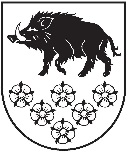 LATVIJAS REPUBLIKAKANDAVAS NOVADA DOMEDārza iela 6, Kandava, Kandavas novads, LV – 3120, Reģ. Nr.90000050886, Tālrunis 631 82028, fakss 631 82027, e-pasts: dome@kandava.lvKandavāAPSTIPRINĀTSKandavas novada domes sēdē2017.gada 31.augustā (protokols Nr.14   3.§)Kandavas novada domes saistošie noteikumi Nr. 16“Grozījumi Kandavas novada domes 2017.gada 26.janvāra saistošajos noteikumos Nr.1  “2017.gada pamatbudžets un speciālais budžets”Kandavas novada domes priekšsēdētāja     (personiskais paraksts)    I.Priede Pamatbudžeta kopsavilkums ar grozījumiem pa valdības funkcijām un ekonomiskās klasifikācijas kodiem  2017. gadamKlasifikā-
cijas grupa, kods Rādītāju nosaukums2017. 
gada plānsGrozījumiPlāns ar grozījumiemKlasifikā-
cijas grupa, kods Rādītāju nosaukums2017. 
gada plānsGrozījumiPlāns ar grozījumiemKlasifikā-
cijas grupa, kods Rādītāju nosaukums2017. 
gada plānsGrozījumiPlāns ar grozījumiemAB123Kandavas novads konsolidētaisKandavas novads konsolidētaisKandavas novads konsolidētaisKandavas novads konsolidētaisKandavas novads konsolidētaisI.IEŅĒMUMI KOPĀ8 935 99708 935 99701.01.00Nodokļu ieņēmumi4 266 40704 266 40701.01.17Ieņēmumi no iedzīvotāju ienākuma nodokļa3 703 65003 703 65001.04.17Īpašuma nodokļi562 7570562 75701.02.00Nenodokļu ieņēmumi86 368086 36801.03.00Maksas pakalpojumi un citi pašu ieņēmumi292 6680292 66801.05.00Transferti4 290 55404 290 554II. IZDEVUMI KOPĀ11 747 198011 747 19801.000 Vispārējie valdības dienesti1.0.Uzturēšanas izdevumi657 093-9 680647 4131.1.Kārtējie izdevumi596 8730596 8731000Atlīdzība427 0770427 0771100Atalgojums345 6540345 6541200Darba devēja valsts sociālās apdrošināšanas obligātās iemaksas, pabalsti un kompensācijas81 423081 4232000Preces un pakalpojumi169 7960169 7962100Mācību, darba un dienesta komandējumi, darba braucieni // Mācību, darba un dienesta komandējumi, dienesta, darba braucieni10 918010 9182200Pakalpojumi116 1420116 1422300Krājumi, materiāli, energoresursi, preces, biroja preces un inventārs, kurus neuzskaita kodā 500027 236027 2362500Budžeta iestāžu nodokļu, nodevu un naudas sodu maksājumi15 500015 5001.2.Procentu izdevumi51 000-9 68041 3204000Procentu izdevumi51 000-9 68041 3204300Pārējie procentu maksājumi51 000-9 68041 3201.3.Subsīdijas, dotācijas un sociālie pabalsti9 22009 2206000Sociālie pabalsti9 22009 2206400Pārējie klasifikācijā neminētie maksājumi iedzīvotājiem natūrā un kompensācijas9 22009 2202.0.Kapitālie izdevumi2 4169 68012 0962.1.Pamatkapitāla veidošana2 4169 68012 0965000Pamatkapitāla veidošana2 4169 68012 0965100Nemateriālie ieguldījumi09 6809 6805200Pamatlīdzekļi2 41602 41609.000 Izglītība1.0.Uzturēšanas izdevumi4 270 58304 270 5831.1.Kārtējie izdevumi4 159 653-7 7084 151 9451000Atlīdzība2 958 90702 958 9071100Atalgojums2 391 00602 391 0061200Darba devēja valsts sociālās apdrošināšanas obligātās iemaksas, pabalsti un kompensācijas567 9010567 9012000Preces un pakalpojumi1 200 746-7 7081 193 0382100Mācību, darba un dienesta komandējumi, darba braucieni // Mācību, darba un dienesta komandējumi, dienesta, darba braucieni23 967023 9672200Pakalpojumi662 425-7 708654 7172300Krājumi, materiāli, energoresursi, preces, biroja preces un inventārs, kurus neuzskaita kodā 5000506 3350506 3352400Izdevumi periodikas iegādei83408342500Budžeta iestāžu nodokļu, nodevu un naudas sodu maksājumi7 18507 1851.3.Subsīdijas, dotācijas un sociālie pabalsti8 6587 70816 3663000Subsīdijas un dotācijas1 2427 7088 9503200Subsīdijas un dotācijas komersantiem, biedrībām un nodibinājumiem // Subsīdijas un dotācijas komersantiem, biedrībām un nodibinājumiem, izņemot lauksaimniecības ražošanu1 2427 7088 9506000Sociālie pabalsti7 41607 4166200Pensijas un sociālie pabalsti naudā67006706400Pārējie klasifikācijā neminētie maksājumi iedzīvotājiem natūrā un kompensācijas6 74606 7467000Uzturēšanas izdevumu transferti, pašu resursu maksājumi, starptautiskā sadarbība102 2720102 2721.5.Uzturēšanas izdevumu transferti102 2720102 2727200Pašvaldību uzturēšanas izdevumu transferti102 2720102 2722.0.Kapitālie izdevumi1 594 75901 594 7592.1.Pamatkapitāla veidošana1 594 75901 594 7595000Pamatkapitāla veidošana1 594 75901 594 7595200Pamatlīdzekļi1 594 75901 594 759III. IEŅĒMUMU PĀRSNIEGUMS (+), DEFICĪTS (–) (I – II)-2 811 2010-2 811 201IV. FINANSĒŠANA2 811 20102 811 201IV.FINANSĒŠANA2 811 20102 811 201F20010000Naudas līdzekļi un noguldījumi137 4780137 478NL SAKNL atlikums gada sākumā245 8880245 888NL BEINL atlikums gada beigās108 4100108 410F40020000Aizņēmumi2 673 72302 673 723F4002 SANAizņēmumu saņemšana3 159 72603 159 726F4002 ATMAizņēmumu atmaksa-486 0030-486 003Kandavas novada domeKandavas novada domeKandavas novada domeKandavas novada domeKandavas novada domeI.IEŅĒMUMI KOPĀ6 271 45606 271 45601.01.00Nodokļu ieņēmumi4 266 40704 266 40701.01.17Ieņēmumi no iedzīvotāju ienākuma nodokļa3 703 65003 703 65001.04.17Īpašuma nodokļi562 7570562 75701.02.00Nenodokļu ieņēmumi68 000068 00001.03.00Maksas pakalpojumi un citi pašu ieņēmumi61 900061 90001.05.00Transferti1 875 14901 875 149II. IZDEVUMI KOPĀ8 458 76308 458 76301.000 Vispārējie valdības dienesti1.0.Uzturēšanas izdevumi657 093-9 680647 4131.1.Kārtējie izdevumi596 8730596 8731000Atlīdzība427 0770427 0771100Atalgojums345 6540345 6541200Darba devēja valsts sociālās apdrošināšanas obligātās iemaksas, pabalsti un kompensācijas81 423081 4232000Preces un pakalpojumi169 7960169 7962100Mācību, darba un dienesta komandējumi, darba braucieni // Mācību, darba un dienesta komandējumi, dienesta, darba braucieni10 918010 9182200Pakalpojumi116 1420116 1422300Krājumi, materiāli, energoresursi, preces, biroja preces un inventārs, kurus neuzskaita kodā 500027 236027 2362500Budžeta iestāžu nodokļu, nodevu un naudas sodu maksājumi15 500015 5001.2.Procentu izdevumi51 000-9 68041 3204000Procentu izdevumi51 000-9 68041 3204300Pārējie procentu maksājumi51 000-9 68041 3201.3.Subsīdijas, dotācijas un sociālie pabalsti9 22009 2206000Sociālie pabalsti9 22009 2206400Pārējie klasifikācijā neminētie maksājumi iedzīvotājiem natūrā un kompensācijas9 22009 2202.0.Kapitālie izdevumi2 4169 68012 0962.1.Pamatkapitāla veidošana2 4169 68012 0965000Pamatkapitāla veidošana2 4169 68012 0965100Nemateriālie ieguldījumi09 6809 6805200Pamatlīdzekļi2 41602 416III. IEŅĒMUMU PĀRSNIEGUMS (+), DEFICĪTS (–) (I – II)-2 187 3070-2 187 307IV. FINANSĒŠANA2 786 17902 786 179IV.FINANSĒŠANA2 786 17902 786 179F20010000Naudas līdzekļi un noguldījumi112 4560112 456NL SAKNL atlikums gada sākumā209 8800209 880NL BEINL atlikums gada beigās97 424097 424F40020000Aizņēmumi2 673 72302 673 723F4002 SANAizņēmumu saņemšana3 159 72603 159 726F4002 ATMAizņēmumu atmaksa-486 0030-486 003Kandavas novada K.Mīlenbaha vidusskolaKandavas novada K.Mīlenbaha vidusskolaKandavas novada K.Mīlenbaha vidusskolaKandavas novada K.Mīlenbaha vidusskolaKandavas novada K.Mīlenbaha vidusskolaI.IEŅĒMUMI KOPĀ903 9860903 98601.02.00Nenodokļu ieņēmumi18 368018 36801.03.00Maksas pakalpojumi un citi pašu ieņēmumi11 580011 58001.05.00Transferti874 0380874 038II. IZDEVUMI KOPĀ920 3310920 33109.000 Izglītība1.0.Uzturēšanas izdevumi890 9450890 9451.1.Kārtējie izdevumi890 597-7 708882 8891000Atlīdzība590 6780590 6781100Atalgojums477 9430477 9431200Darba devēja valsts sociālās apdrošināšanas obligātās iemaksas, pabalsti un kompensācijas112 7350112 7352000Preces un pakalpojumi299 919-7 708292 2112100Mācību, darba un dienesta komandējumi, darba braucieni // Mācību, darba un dienesta komandējumi, dienesta, darba braucieni15 151015 1512200Pakalpojumi163 376-7 708155 6682300Krājumi, materiāli, energoresursi, preces, biroja preces un inventārs, kurus neuzskaita kodā 5000119 9020119 9022400Izdevumi periodikas iegādei43004302500Budžeta iestāžu nodokļu, nodevu un naudas sodu maksājumi1 06001 0601.3.Subsīdijas, dotācijas un sociālie pabalsti2907 7087 9983000Subsīdijas un dotācijas07 7087 7083200Subsīdijas un dotācijas komersantiem, biedrībām un nodibinājumiem // Subsīdijas un dotācijas komersantiem, biedrībām un nodibinājumiem, izņemot lauksaimniecības ražošanu07 7087 7086000Sociālie pabalsti29002906200Pensijas un sociālie pabalsti naudā29002907000Uzturēšanas izdevumu transferti, pašu resursu maksājumi, starptautiskā sadarbība580581.5.Uzturēšanas izdevumu transferti580587200Pašvaldību uzturēšanas izdevumu transferti580582.0.Kapitālie izdevumi29 386029 3862.1.Pamatkapitāla veidošana29 386029 3865000Pamatkapitāla veidošana29 386029 3865200Pamatlīdzekļi29 386029 386III. IEŅĒMUMU PĀRSNIEGUMS (+), DEFICĪTS (–) (I – II)-16 3450-16 345IV. FINANSĒŠANA16 345016 345IV.FINANSĒŠANA16 345016 345F20010000Naudas līdzekļi un noguldījumi16 345016 345NL SAKNL atlikums gada sākumā16 345016 345